INTERVIEW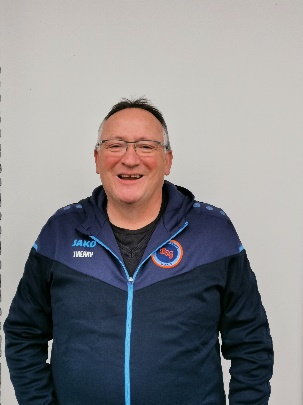 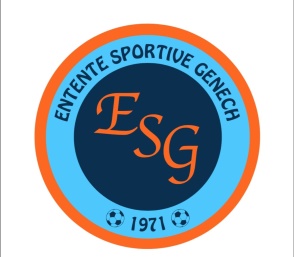 Pouvez-vous vous présenter ?Je me présente, je m’appelle Thierry Lombard.Depuis combien de temps êtes-vous au club ? Je suis au club depuis 1991. En quelques mots, décrivez l’ambiance du club Très bonne ambiance ! C’est vraiment quelques mots mais c’est vrai.Comment se passe la saison pour vous connaissant les difficultés liées au COVID ? On fait avec même si c’est malheureux pour les enfants qui n’ont pas de salle, on s’adapte, le pire reste quand même pour les gamins.Quand cette crise sera finie, que souhaitez-vous pour le club ? Que tout reprenne normalement, comme avant. Qu’on puisse se réunir, avec tout le monde, mais bon… il faudra attendre !Quels sont les objectifs pour votre équipe ? Les objectifs pour cette année, c’est difficile à dire puisqu’il n’y a plus de matchs, il n’y a donc plus d’objectifs de matchs. Mais l’objectif premier reste de les faire progresser, leur faire avoir les bases du football pour pouvoir passer aux catégories supérieures.Votre meilleur souvenir en tant qu’entraîneur/dirigeant dans le club ?Il y en a beaucoup trop !Quel bilan tirez-vous de cette première partie de saison ? Les enfants progressent ! Ils tiennent même si ce n’est pas facile pour eux.